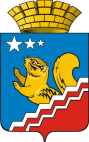 АДМИНИСТРАЦИЯ ВОЛЧАНСКОГО ГОРОДСКОГО ОКРУГАПРОТОКОЛАНТИТЕРРОРИСТИЧЕСКАЯ КОМИССИЯВОЛЧАНСКОГО ГОРОДСКОГО ОКРУГАот 31.03.2021г.                                                                                                    № 1Председатель - глава  Волчанского городского округа Вервейн А.В.  Секретарь комиссии  -  Карелина Т.Б. - специалист 1 категории по ГО и ЧС, мобилизационной работе администрации Волчанского городского округа  Присутствовало – 16 человек (список прилагается)   I.   О состоянии антитеррористической защищенности торговых объектов (территорий), включенных в перечень торговых объектов          (территорий),       расположенных на территории Волчанского городского округа и подлежащих категорированию в интересах их  антитеррористической защиты(Маловцев Н.А., Штроо А.И., Масаева Р.Р., Брусова И.В., Куимов С.А., Фидлер Е.В.)        1. Принять к сведению доклады собственников объектов,  включенных в перечень торговых объектов (территорий) в пределах Свердловской области, расположенных на территории Волчанского городского округа и подлежащих категорированию в интересах их антитеррористической защиты.        2. Собственникам объектов, включенных в перечень торговых объектов (территорий), расположенных на территории Волчанского городского округа и подлежащих категорированию в интересах их антитеррористической защиты: провести категорирование торговых объектов с составлением акта, направить в Министерство агропромышленного комплекса и продовольствия Свердловской области рекомендацию об исключении торгового объекта из Перечня торговых объектов, подлежащих категорированию в интересах их антитеррористической защиты с приложением актов обследования и категорирования.         3.Специалисту 1 категории отдела ГО и ЧС администрации Волчанского городского округа Карелиной Т.Б.:   3.1. Обеспечить своевременный сбор и предоставление в Министерство агропромышленного комплекса и потребительского рынка Свердловской области, а также в аппарат АТК в Свердловской области информации об исполнении правообладателями торговых объектов, включенных в Перечень, мероприятий по категорированию и разработке паспортов безопасности;                                                                           Срок – в течение 2021 года.         3.2. Организовать совместно с отделом потребительского рынка и услуг администрации Волчанского городского округа разъяснительную работу с правообладателями торговых объектов (перечень прилагается) о выполнении требований постановления Правительства Российской Федерации от 19.10.2017 № 1273.                                                                              Срок – в течение 2021 года.       4. Рекомендовать Краснотурьинскому отделу вневедомственной охраны – филиала федерального государственного казенного учреждения «Управление вневедомственной охраны войск национальной гвардии Российской Федерации по Свердловской области» Р.Ю. Другову:       4.1. Своевременно информировать администрацию Волчанского городского округа по всем фактам неисполнения правообладателями торговых объектов, включенных в Перечень, мероприятий по категорированию и разработке паспортов безопасности;	                                                                                     Срок – постоянно.II. О состоянии антитеррористической защищенности объектов транспортной инфраструктуры и транспортных средств, объектов топливно-энергетического комплекса, расположенных на территории Волчанского городского округа                            ( Бушуева Л.Н., Теняева Е.Г.)1. Принять к сведению доклады начальника отдела ГО и ЧС администрации  Волчанского городского округа «О состоянии работы по категорированию и паспортизации мест массового пребывания людей на территории Волчанского городского округа», директора МУП «ВАЭТ» Бушуевой Л.Н., «О состоянии контроля за реализацией мероприятий 
по антитеррористической защищенности объектов транспортной инфраструктуры и транспортных средств, расположенных на территории Волчанского городского округа», директора МУП «ВТЭК» Теняевой Е.Г.    «О состоянии антитеррористической защищенности объектов топливно-энергетического комплекса».	2. Директору МУП «ВТЭК» Теняевой Е.Г., начальнику Карпинского линейного-производственного управления магистральных газопроводов А.Е. Велижанину:2.1. Принять исчерпывающие меры по обеспечению антитеррористической защищенности объектов ТЭК, находящихся на территории  Волчанского городского округа в соответствии с требованиями Федерального закона от 21.07.2011 № 256-ФЗ «О безопасности объектов топливно-энергетического комплекса».Срок – в течение 2021 года.2.2. Продолжить информирование сотрудников организации о мерах безопасности при угрозе совершения террористических актов и чрезвычайных ситуаций.Срок – в течение 2021 года.2.3. Продолжить проведение учений, тренировок по безопасной и своевременной эвакуации работников и иных лиц, находящихся на подведомственных объектах (территориях), при получении информации об угрозе совершения террористического акта либо о его совершении, а также занятий по минимизации морально – психологических последствий совершения террористического акта.Срок – в течение 2021 года.2.4. Обеспечить организацию и выполнение требований законодательства Российской Федерации по безопасности объектов топливно-энергетического комплекса;                                                                            Срок – до 01.06.2021 года.           3.  Начальнику Карпинского ЛПУМГ ООО «Газпром трансгаз  Югорск» Велижанину А.Е.: провести категорирование и паспортизацию объекта   ГРП, включенного в Перечень объектов топливно-энергетического комплекса, подлежащих  категорированию.                                                                                    Срок – до 01.06.2021года.         4.Директору МУП «ВАЭТ» Бушуевой Л.Н.: 	4.1. Продолжить информирование сотрудников организации о мерах безопасности при угрозе совершения террористических актов и чрезвычайных ситуаций.Срок – в течение 2021 года.4.2. Обеспечить организацию и выполнение требований законодательства Российской Федерации по безопасности объектов транспортной инфраструктуры;Срок – в течение 2021 года.4.3. Продолжить проведение учений, тренировок по безопасной и своевременной эвакуации работников и иных лиц, находящихся на подведомственных объектах (территориях), при получении информации об угрозе совершения террористического акта либо о его совершении, а также занятий по минимизации морально – психологических последствий совершения террористического акта.Срок – в течение 2021 года.III. О совершенствовании деятельности органов местного самоуправления по реализации полномочий, предусмотренных статьей 5.2 Федерального закона от 06.03.2006 № 35-ФЗ «О противодействии терроризму»(Бородулина И.В.)1. Принять к сведению доклад заместителя главы администрации Волчанского городского округа по социальным вопросам  Бородулиной И.В. по вопросу «О совершенствовании деятельности органов местного самоуправления по реализации полномочий, предусмотренных статьей 5.2 Федерального закона от 06.03.2006 № 35-ФЗ «О противодействии терроризму».	2. Специалисту 1 категории отдела ГО и ЧС администрации Волчанского городского округа Карелиной Т.Б.:	2.1. своевременно и в полном объеме выполнить мероприятия по профилактике терроризма предусмотренные в рамках реализации муниципальной программы «Обеспечение общественной безопасности на территории Волчанского городского округа на 2014-2020 годы»                                                                           	     Срок – в течение 2021 года         2.2. обеспечить организацию и проведение в Волчанском городском округе мероприятий по организации и проведению в Волчанском городском округе информационно-пропагандистских мероприятий по разъяснению сущности терроризма, его общественной опасности, формированию стойкого неприятия обществом идеологии терроризма в различных проявлениях                                                                            Срок – в течение 2021 годаIV. О реализации Комплексного плана мероприятий по противодействию идеологии терроризма в Российской Федерации на 2019 – 2023 годы(Карелина Т.Б.)1. Принять к сведению доклад специалиста 1 категории отдела ГО и ЧС администрации Волчанского городского округа по вопросу «О реализации Комплексного плана мероприятий по противодействию идеологии терроризма в Российской Федерации на 2019 – 2023 годы»2. Специалисту 1 категории отдела ГО и ЧС администрации Волчанского городского округа:2.1. Обеспечить подготовку и направление  в антитеррористическую комиссию Свердловской области отчетов о ходе выполнения мероприятий Комплексного плана.Срок – в течение 2021 года в соответствии со сроками указанными антитеррористической комиссией Свердловской области3. Рекомендовать начальнику отдела образования Волчанского городского округа Адельфинской О.В.:3.1. обеспечить организацию и проведение в Волчанском городском округе мероприятий, предусмотренных  Комплексным планом.                                                                     Срок – в течение 2021 года  3.2. своевременно освещать в средствах массовой информации и сети Интернет мероприятия, проводимые в рамках исполнения Комплексного плана.                                                                    Срок - в течение 2021 года3.3. Информацию об исполнении мероприятий, предусмотренных Комплексным планом и результатах исполнения Комплексного плана направлять в в отдел ГО и ЧС администрации Волчанского городского округа.                                                                    Срок – в течение 2021 года (один раз в полугодие до 05 числа следующего за отчетным) V.  О проведении мониторинга состояния политических, социально-экономических и иных процессов, оказывающих влияние на ситуацию в сфере противодействия терроризму и реализации выбранных на основе его результатов мер по профилактике терроризма(Карелина Т.Б.)1. Принять к сведению доклад специалиста 1 категории отдела ГО и ЧС администрации Волчанского городского округа по вопросу  «О состоянии общественно – политических, социально-экономических и иных процессов, происходящих на территории Волчанского городского округа».2. Специалисту 1 категории отдела ГО и ЧС администрации Волчанского городского округа:2.1. регулярно и своевременно размещать на сайте администрации Волчанского городского округа мероприятия, проводимые на территории Волчанского городского округа, направленные на формирование отношения нетерпимости к проявлению терроризма.                                                                         Срок – в течение 2021 года2.2. принять дополнительные профилактические меры, направленные  на состояние общественно – политических, социально-экономических и иных процессов, происходящих на территории Волчанского городского округа.                                                                                     Срок – постоянноVI. О ходе исполнения решений АТК и ОШ, а также решений антитеррористической комиссии в Волчанском городском округе (Т.Б.Карелина)1. Принять к сведению доклад специалиста 1 категории отдела ГО и ЧС администрации Волчанского городского округа Карелиной Т.Б. «О ходе исполнения решений АТК и  ОШ, а также решений  антитеррористической комиссии в Волчанском городском округе». 2. Рекомендовать специалисту 1 категории отдела ГО и ЧС администрации Волчанского городского округа Карелиной Т.Б. обеспечить своевременный сбор и предоставление в аппарат АТК  в Свердловской области информации о ходе исполнений решений антитеррористической комиссии в Свердловской области и антитеррористической комиссии в Волчанском городском округе;3. Считать исполненным и снять с контроля поручения, предусмотренные подпунктом 7.1. - 7.2  пункта 7 раздела 5 протокола заседания АТК от 11.03.2020     № 1, пункт 3 раздела 1 протокола заочного совместного заседания АТК и ОШ Свердловской области от 21.04.2020 № 2, пункт 7 раздела 2, подпункт  3.5. пункта 3 раздела 3 протокола совместного заседания АТК и ОШ Свердловской области от 26.08.2020, подпунктами 5.1. - 5.3. пункта 5 раздела 1, подпунктами 14.1-14.4 пункта 14 раздела 5  протокола совместного заседания АТК и ОШ Свердловской области от 16.12.2020 № 4.4. Считать исполненными и снять с контроля поручения, предусмотренные пунктами 1, 2 вопроса 2 протокола заочного заседания антитеррористической комиссии в Волчанском городском округе от 10.12.2020 г. № 4.По результатам голосования решение принято: «за» - единогласноО результатах исполнения мероприятий, указанных в настоящем протоколе, информировать секретаря антитеррористической комиссии Волчанского городского округа.Срок – не позднее трех рабочих дней со дня истечения срока исполнения соответствующего мероприятия.Контроль за исполнением настоящего протокола возложить на секретаря антитеррористической комиссии Волчанского городского округа.Председатель                                                                                  А.В.Вервейн